Publicado en Madrid el 10/10/2017 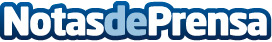 Ventajas de usar un comparador web para enviar un paqueteLas webs que comparan servicios siguen arrasando en Internet. 1 de cada 2 usuarios afirma cotejar precios en la red antes de comprar. Conseguir las mejores condiciones al mejor precio y sin tener que navegar por cientos de webs suelen ser los motivos principalesDatos de contacto:Fran Gallego674845289Nota de prensa publicada en: https://www.notasdeprensa.es/ventajas-de-usar-un-comparador-web-para-enviar Categorias: Logística E-Commerce http://www.notasdeprensa.es